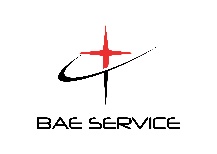 ATTESTATION SUR L’HONNEUR REFRIGERATEUR/CONGELATEUREXPEDITEUR :NOM Prénom :Numéro de téléphone :Adresse complète :CODE POSTAL- VILLE- PAYS :DESTINATAIRE :NOM Prénom : Numéro de téléphone :Adresse complète :CODE POSTAL- VILLE- PAYS :Je soussigné (e) (Nom Prénom) ............................................................................. demeurant (adressecomplète)......................................................................................................................…………………………………………………………………………atteste que les réfrigérateurs et / ou congélateurs necontiennent pas de gaz à effet de serre (CFC et HCFC) interdits à l'export conformément à lalégislation Européenne, qu’ils sont en bon état et ne peuvent être considérés comme déchets.Pour servir et valoir ce que de droit.Fait à :Date :										Signature :